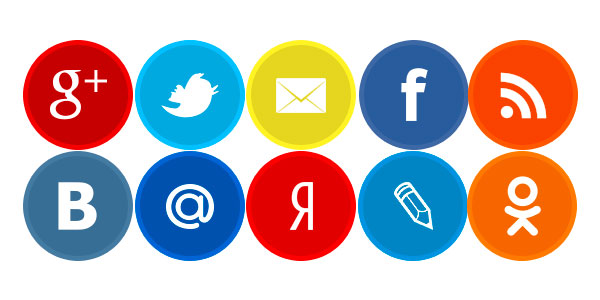 ИНФОРМАЦИОННАЯ ПАМЯТКАпри ведении личных страниц в социальных сетях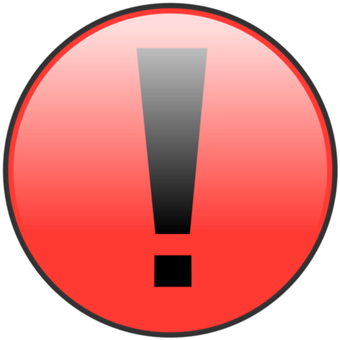 ИНФОРМАЦИОННАЯ ПАМЯТКАпри ведении личных страниц с социальных сетяхне размещать информацию или изображения, связанные со служебной деятельностью ( в т.ч. не публиковать фотографии с рабочих поездок и служебных командировок, мероприятий, совещаний, встреч, документов);не размещать информацию или изображения о местах своего пребывания в культурно-развлекательных и иных объектах, которые могут быть неоднозначно восприняты населением;воздерживаться от демонстрации дорогих средств передвижения, одежды и аксессуаров;не допускать каких-либо высказываний и действий дискриминационного характера;обдумано подходить к принятию приглашений стать участником различных сообществ в социальных сетях, а также в отношении запросов добавить в «друзья» незнакомых людей.